Benjamin Thomas Norris         
704 Huckleberry Trail                   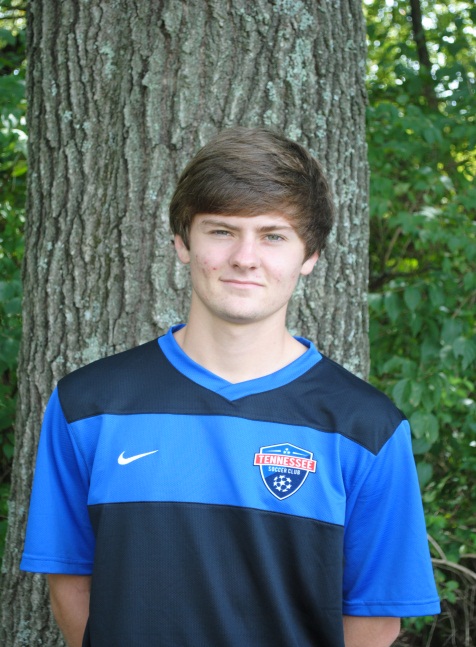 Nashville, TN  37221(615) 370-9796(H)(615) 818-5586(C) bentnorris@yahoo.comClub Soccer2009-Present       2013 TN Soccer Club (formerly 95 Premier, Brentwood Soccer Club)                                 Bryan Johnson, 2011 coach 615-496-6825 bryan.johnson.2@gmail.comD1 Tennessee State Champion 20112011 Region III Super Premier League competitor2011 Disney Soccer Showcase, Predator Division semi-finalists2012 Regionals in June in Greenville, SC                                 Sandy Pollock, 2009, 2010 coach 615-579-8063 spollo11@comcast.net D1 Tennessee State Champions 2009, 2010 2010 Region III Central Premier League Champions 2010 Disney Soccer Showcase, Predator Division finalists 2010 Atlanta Cup, Cup Division champions   2008                         95 Select, Brentwood Soccer Club                                   Ajit Korgaokar, 2008 coach 615-429-5329 ajit.korgaokar@gmail.com    2006-2007             95 Blue, TN Futbol Club                                    Ajit Korgaokar, 2007 coach 615-429-5329 ajit.korgaokar@gmail.com                                    Sandy Pollock, 2006 coach 615-579-8063 spollo11@comcast.net2007 Disney Junior Soccer Showcase semifinalists  2006 D-2 (U-12) Tennessee State Champion2004-2005              95 White, TN Futbol Club                                     Randy Pavlovich, 2004, 2005 coach 931-980-9078 randypav@aim.comODP SoccerTom Condone, Executive Director 615-590-2200 tcondone@tnsoccer.org2012  TN State Team to Nationals in Frisco, TX2011   TN State Team (ODP Regional Tournament Champions) 2010   TN State Team (Region pool game player at Camp)              TN State Team Pro Academy Tour in Mexico  2009   TN State Team (Region pool game player at Camp) 2008   Region III OPD Region Pool Team, TN State Team  High School Soccer2009-2012               Franklin High School Varsity Team, Franklin, TN                                      Steve Parker, coach 615-796-0245 stevep1@wcs.edu Extracurricular2011  Habitat For Humanity, Environmental Club 2009-2010 Licensed Referee   Awards2012  MVP Brentwood 95 Premier 2012  MVP Franklin High School Soccer Team  2012 All-District 11 AAA High School Team